				   Week of September 13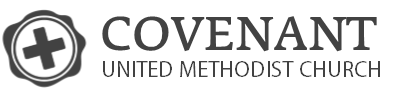 “From Me to We” 			                      	     	 	   Dr. Hays McKayThe only way to go from Me to We, is if it stops being about Me. (Mark 10:2-9) Some Pharisees came and tested him by asking, “Is it lawful for a man to divorce his wife?” 3“What did Moses command you?” he replied. 4They said, “Moses permitted a man to write a certificate of divorce and send her away.” 5“It was because your hearts were hard that Moses wrote you this law,” Jesus replied. 6“But at the beginning of creation God ‘made them male and female.’7‘For this reason a man will leave his father and mother and be united to his wife, 8 and the two will become one flesh.’ So they are no longer two, but one flesh. 9 Therefore what God has joined together, let no one separate.”Unrealistic ExpectationsI shouldn’t have to work at my marriage.I should always feel in love.We shouldn’t have problems we can’t solve.It’s my spouse’s job to make me happy.Underestimated Differences(Philippians 2:5) In your relationships with one another, have the same mindset as Christ JesusUnrelenting Criticism(Proverbs 17:9) Whoever would foster love covers over an offense, but whoever repeats the matter separates close friends.Unrepentant SinAll scriptures are NIVResources from Living Word